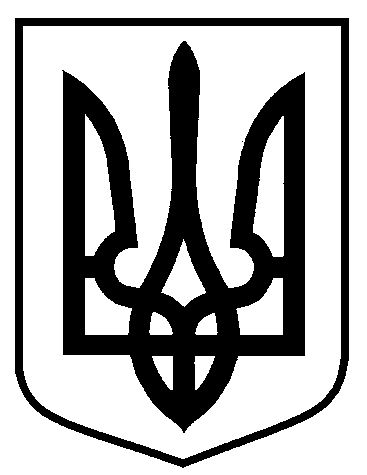 Сумська міська радаВиконавчий комітетРІШЕННЯвід                    №На виконання статті 231 Закону України від 02.10.96 № 393/96-ВР «Про звернення громадян», з метою впорядкування зовнішнього вигляду міського середовища в районі ТРЦ «Київ», відповідно до рішень Сумської міської ради від 26 грудня 2014 року № 3853-МР «Про затвердження Правил благоустрою міста Суми», від 27 лютого 2013 року № 2155-МР «Про затвердження Порядку розміщення тимчасових споруд для провадження підприємницької діяльності на території міста Суми», від 25 липня 2012 року № 1668-МР «Про затвердження Порядку звільнення земельних ділянок від незаконно встановлених тимчасових споруд для здійснення підприємницької діяльності на території міста Суми» (зі змінами), рішень виконавчого комітету Сумської міської ради від 17.12.2013 № 650 «Про затвердження Правил розміщення   зовнішньої реклами  на  території міста Суми» (зі змінами), від 17.01.2012 № 25 «Про затвердження Порядку демонтажу, обліку, збереження, оцінки та реалізації засобів зовнішньої реклами у м. Суми» (зі змінами), керуючись статтею 18, ч. 1 ст. 52, п. 2 ч. 2 ст. 52 Закону України «Про місцеве самоврядування в Україні» виконавчий комітет Сумської міської радиВИРІШИВ:Рекомендувати ТРЦ «Київ» в термін до ____________ здійснити комплексні заходи із опорядження зовнішнього вигляду будівлі торговельно-розважального центру та благоустрою прилеглої до нього території:здійснити демонтаж самовільно розміщених рекламних засобів, на які відсутні відповідні дозвільні документи або термін  дії дозволів на розміщення яких скінчився;оформити паспорт опорядження фасаду будівлі;розміщувати рекламні засоби виключно на підставі отриманих у встановленому порядку дозволів згідно чинного законодавства;здійснити демонтаж тимчасових споруд для здійснення підприємницької діяльності, що розміщенні самовільно без наявності відповідних дозвільних документів;встановлювати тимчасові споруди для здійснення підприємницької діяльності виключно на підставі отриманих у встановленому порядку паспортів прив’язки тимчасових споруд згідно чинного законодавства;затвердити план благоустрою прилеглої до торговельно-розважального центру території;привести прилеглу до торгового центру територію у відповідність до затвердженого плану благоустрою території;Управлінню архітектури та містобудування Сумської міської ради  (Кривцов А.В.) спільно з управлінням «Інспекція з благоустрою міста Суми» Сумської міської ради (Голопьоров Р.В.):2.1здійснити моніторинг зовнішнього вигляду торговельно-розважального центру «Київ» та благоустрою прилеглої до нього території; у разі виявлення порушень  -  попередити про необхідність їх усунення відповідно до норм чинного законодавства;2.3  у разі невиконання пункту 2.2 та вимог зазначених у пункті 1 даного рішення усунути виявлені порушення у примусовому порядку згідно норм і порядку чинного законодавства.Рекомендувати Головному управлінню Держпродспоживслужби в Сумській області (Моісеєнко В.В.) у межах своєї компетенції здійснити контроль за додержанням законодавства про рекламу.Організацію виконання цього рішення покласти на заступника міського голови згідно з розподілом обов’язків.Міський голова                                                                                    О.М. ЛисенкоКривцов А.В., т. 700-100Розіслати: Кривцову А В.Лист погодження до рішення виконавчого комітету Сумської міської ради «Про вжиття заходів щодо впорядкування зовнішнього вигляду ТРЦ «Київ» та благоустрою прилеглої  до нього території»Начальник управлінняархітектури та містобудування Сумської міської ради 		А.В. КривцовСекретар міської ради						         	А.В. БарановНачальник відділу протокольноїроботи та контролю  Сумської міської ради            							Л.В. МошаНачальник правового управлінняСумської міської ради							О.В. ЧайченкоЗаступник міського голови, керуючий справами виконавчогокомітету 										В.М. ВолонтирецьПроект рішення підготовлено з урахуванням вимог Закону України «Про доступ до публічної інформації» та Закону України «Про захист персональних даних».												А.В. КривцовПро вжиття заходів щодо впорядкування зовнішнього виглядуТРЦ «Київ» та благоустрою прилеглої  до нього території  